قالب  و شیوه‌نامه‌ نگارش مقالات سومین همایش بین‌المللی انجمن علمی باستان‌شناسی ایرانمقاله با تمام اطلاعات (متن، عکس/تصاویر، نقشه، طرح، جدول و نمودار)، حداکثر در 20 صفحة یک‌رو  A4 (در هر صفحه 24 سطر، متن فارسی با قلم B-Mitra  اندازة 13 و فاصلة سطرها 1.5 پوینت، پی‌نوشت فارسی با اندازة 10؛  مطالب انگلیسی (رفرنس و...) با قلم Times New Roman  اندازة 12؛ و پی‌نوشت انگلیسی با اندازة 8) تنظیم گردد. در مجموع، بخش فارسی مقاله (چکیده، مقدمه، بدنه، نتیجه‌گیری و رفرنس‌ها) نباید بیشتر از  7000 کلمه باشد.عنوان مقاله عنوان مقاله عنوان مقاله عنوان مقاله(عنوان مقاله عنوان مقاله)نام نویسنده یا نویسندگان رتبة علمی، نام مؤسسه یا محل اشتغالایمیل: ؟؟؟؟؟؟؟؟؟؟؟؟؟؟؟؟؟؟؟؟؟؟؟چکیده (فارسی)چکیده حداکثر در 300 کلمه و باید به‌تنهایی بیان‌کنندة تمام مقاله و شامل: طرح و بیان مسأله، اهداف و ضرورت پژوهش، پرسش و فرضیة (اصلی) پژوهش، روش گردآوری داده‌ها، روش پژوهش و نتیجه‌گیری باشد. چکیده چکیده چکیده چکیده چکیده چکیده چکیده چکیده چکیده چکیده چکیده چکیده چکیده چکیده چکیده چکیده چکیده چکیده چکیده چکیده چکیده چکیده چکیده چکیده چکیده چکیده چکیده چکیده چکیده چکیده چکیده چکیده چکیده چکیده چکیده چکیده چکیده چکیده چکیده چکیده چکیده چکیده چکیده چکیده چکیده چکیده چکیده چکیده چکیده چکیده چکیده چکیده چکیده چکیده چکیده چکیده چکیده چکیده چکیده چکیده چکیده چکیده چکیده چکیده چکیده چکیده چکیده ....کلیدواژگان: (پنج کلمه)، (پنج کلمه)، (پنج کلمه)، (پنج کلمه)، (پنج کلمه).مقدمهمقدمه شامل: طرح و بیان مسأله، اهداف و ضرورت پژوهش، پرسش و فرضیة (اصلی و فرعی) پژوهش، به‌صورت جامع و در یک تا دو صفحه تنظیم شده باشد.بیان مسئله: بیان مسأله، بیان مسأله، بیان مسأله، بیان مسأله، بیان مسأله، بیان مسأله، بیان مسأله، بیان مسأله، بیان مسأله، بیان مسأله، بیان مسأله، بیان مسأله، بیان مسأله، بیان مسأله، بیان مسأله، بیان مسأله، بیان مسأله، بیان مسأله، بیان مسأله، بیان مسأله، بیان مسأله، بیان مسأله، بیان مسأله، بیان مسأله، بیان مسأله، بیان مسأله، بیان مسأله...اهداف و ضرورت پژوهش: اهداف و ضرورت پژوهش، اهداف و ضرورت پژوهش، اهداف و ضرورت پژوهش، اهداف و ضرورت پژوهش، اهداف و ضرورت پژوهش، اهداف و ضرورت پژوهش، اهداف و ضرورت پژوهش، اهداف و ضرورت پژوهش، اهداف و ضرورت پژوهش، اهداف و ضرورت پژوهش، اهداف و ضرورت پژوهش، اهداف و ضرورت پژوهش، اهداف و ضرورت پژوهش، اهداف و ضرورت پژوهش، اهداف و ضرورت پژوهش، اهداف و ضرورت پژوهش...پرسش و فرضیه‌ (اصلی و فرعی):  پرسش و فرضیه، پرسش و فرضیه، پرسش و فرضیه، پرسش و فرضیه، پرسش و فرضیه، پرسش و فرضیه، پرسش و فرضیه، پرسش و فرضیه، پرسش و فرضیه، پرسش و فرضیه، پرسش و فرضیه، پرسش و فرضیه، پرسش و فرضیه، پرسش و فرضیه، پرسش و فرضیه، پرسش و فرضیه، پرسش و فرضیه، پرسش و فرضیه، پرسش و فرضیه، پرسش و فرضیه، پرسش و فرضیه، پرسش و فرضیه، پرسش و فرضیه، پرسش و فرضیه، پرسش و فرضیه، پرسش و فرضیه، پرسش و فرضیه، پرسش و فرضیه...روش تحقیق: (شامل روش گردآوری داده‌ها و روش پژوهش...) روش تحقیق، روش تحقیق، روش تحقیق، روش تحقیق، روش تحقیق، روش تحقیق، روش تحقیق، روش تحقیق، روش تحقیق، روش تحقیق، روش تحقیق، روش تحقیق، روش تحقیق، روش تحقیق، روش تحقیق، روش تحقیق، روش تحقیق، روش تحقیق، روش تحقیق، روش تحقیق، روش تحقیق، روش تحقیق، روش تحقیق، روش تحقیق، روش تحقیق، روش تحقیق، روش تحقیق، روش تحقیق، روش تحقیق، روش تحقیق، روش تحقیق، روش تحقیق، روش تحقیق، روش تحقیق، روش تحقیق، روش تحقیق...پیشینة پژوهشپیشینه پژوهش همراه با نقد و بررسی منابع (ذکر عنوان پژوهش‌های پیشین به تنهایی کافی نیست و لازم است هر پژوهش پیشین، با دقت نقد و بررسی شود و دستاوردهای آن نوشته شود).پیشینه پژوهش، پیشینه پژوهش، پیشینه پژوهش، پیشینه پژوهش، پیشینه پژوهش، پیشینه پژوهش، پیشینه پژوهش، پیشینه پژوهش، پیشینه پژوهش، پیشینه پژوهش، پیشینه پژوهش، پیشینه پژوهش، پیشینه پژوهش، پیشینه پژوهش، پیشینه پژوهش، پیشینه پژوهش، پیشینه پژوهش، پیشینه پژوهش...متن مقالهبدنه مقاله شامل: مبانی نظری، مطالعات و بررسی‌ها، یافته‌ها، بحث و تحلیل تحقیق باشد.بدنة مقاله، بدنة مقاله، بدنة مقاله، بدنة مقاله، بدنة مقاله، بدنة مقاله، بدنة مقاله، بدنة مقاله، بدنة مقاله، بدنة مقاله، بدنة مقاله، بدنة مقاله، بدنة مقاله، بدنة مقاله، بدنة مقاله، بدنة مقاله، بدنة مقاله، بدنة مقاله، بدنة مقاله، بدنة مقاله، بدنة مقاله، بدنة مقاله، بدنة مقاله، بدنة مقاله، بدنة مقاله، بدنة مقاله، بدنة مقاله، بدنة مقاله، بدنة مقاله، بدنة مقاله، بدنة مقاله، بدنة مقاله، بدنة مقاله، بدنة مقاله، بدنة مقاله، بدنة مقاله، بدنة مقاله، بدنة مقاله، بدنة مقاله، بدنة مقاله، بدنة مقاله، بدنة مقاله، بدنة مقاله، ...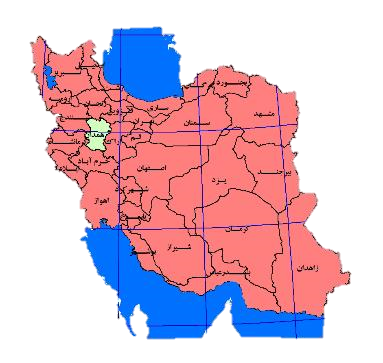 شکل 1. توضیحات مربوط به شکل یا طرح یا تصویر (ارجاع به همراه سال تولید آن)، (اکبری، 1396).جدول 1. توضیحات مربوط به جدول (ارجاع به همراه سال تولید آن).نتیجه‌گیرینتیجه‌گیری باید به‌گونه‌ای منطقی و مستدل همراه با جمع‌بندی موارد طرح‌شده و شامل پاسخ به سؤال و بررسی فرضیات تحقیق در قالب ارائه یافته‌های پژوهش باشد. نتیجه‌گیری باید از زبان نویسنده و بدون ارجاع به دیگران و حداکثر در یک صفحه تنظیم شود. نتیجه‌گیری، نتیجه‌گیری، نتیجه‌گیری، نتیجه‌گیری، نتیجه‌گیری، نتیجه‌گیری، نتیجه‌گیری، نتیجه‌گیری، نتیجه‌گیری، نتیجه‌گیری، نتیجه‌گیری، نتیجه‌گیری، نتیجه‌گیری، نتیجه‌گیری، نتیجه‌گیری، نتیجه‌گیری، نتیجه‌گیری، نتیجه‌گیری، نتیجه‌گیری، نتیجه‌گیری، نتیجه‌گیری، نتیجه‌گیری، نتیجه‌گیری، نتیجه‌گیری، نتیجه‌گیری، نتیجه‌گیری، نتیجه‌گیری، نتیجه‌گیری، نتیجه‌گیری، نتیجه‌گیری،سپاسگزاری قدردانی از همکاری و راهنمایی کسانی‌که در تدوین مقاله نقش داشته‌اند (در صورت تمایل).پی‌نوشت شامل برابرنهادهای انگلیسی و توضیحات ضروری درباره‌ اصطلاحات و مطالب مقاله است که باید به ‌ترتیبِ شماره‌ در متن و به ‌صورت پی‌نوشت در انتهای مقاله درج گردد (از درج هرگونه پانوشت در داخل متن و پایین صفحات خودداری شود).کتابنامه (به روش استاندارد APA)به‌ترتیب حروف الفبا و برحسب نام‌خانوادگی نویسنده مرتب گردد (فارسی و لاتین).نکته: تمامی ارجاعات فارسی نیز به لاتین تبدیل شوند.ارجاع به کتاب:شیپمان، كلاوس (1383)، تاریخ شاهنشاهی ساسانی،‌ ترجمه‌ی فرامرز نجدسمیعی، تهران: انتشارات سازمان میراث‌فرهنگی، چاپ اول.ارجاع به مقاله:بیک‌زاده، محمد، (1392)، «محوطه‌ها و استقرارهای اشکانی». دو فصلنامه‌ی علمی-پژوهشی پژوهش‌های باستان‌شناسی ایران، گروه باستان‌شناسی دانشکده هنر و معماری دانشگاه بوعلی‌سینا، دوره‌ی سوم، شماره‌ی 5، پاییز و زمستان، صص: 79-100.بخش مقاله کوتاه انگلیسیاین بخش باید به ‌همراه مقاله فارسی در یک فایل جداگانه (Word) در سامانة همایش بارگذاری شود که دربردارندة مشخصات نویسندگان و ترجمة کاملی از خلاصة‌ مقاله (به‌صورت مقاله‌ای کوتاه) در 1200 کلمه، شامل: چکیده (همان چکیدة 300 کلمه‌ای فارسی و شامل: طرح و بیان مسأله، اهداف و ضرورت پژوهش، پرسش و فرضیة (اصلی) پژوهش، روش تحقیق و مهم‌ترین یافته‌ها و نتیجه‌گیری)، مقدمه (400 کلمه و شامل: طرح و بیان مسأله، اهداف و ضرورت پژوهش، پرسش و فرضیه (اصلی و فرعی) پژوهش، به‌صورت جامع)، متن مقاله (300 کلمه)، نتیجه‌گیری (200 کلمه) و تمامی منابع فارسی (منابع فارسی نیز باید به‌صورت ترجمه شده) و انگلیسی مورد استفاده در تحقیق باشد.Title Title Title Title Title TitleName: ???????Affiliation: ??????Email: ???????Abstract (300 words)?????? ?????? ?????? ?????? ?????? ?????? ?????? ?????? ?????? ?????? ?????? ?????? ?????? ?????? ?????? ?????? ?????? ?????? ?????? ?????? ?????? ?????? ?????? ?????? ?????? ?????? ?????? ?????? ?????? ?????? ?????? ?????? ?????? ?????? ?????? ?????? ?????? ?????? ?????? ?????? ?????? ?????? ?????? ?????? ?????? ?????? ?????? ?????? ?????? ?????? ?????? ?????? ?????? ?????? ?????? ?????? ?????? ?????? ?????? ?????? ?????? ?????? ?????? ?????? ?????? ?????? ?????? ?????? ?????? ?????? ?????? ??????? ????? ?????? ?????? ?????? ?????? ?????? ?????? ?????? ?????? ?????? ?????? ?????? ?????? ?????? ?????? ?????? ?????? ?????? ?????? ?????? ?????? ?????? ?????? ?????? ?????? ?????? ?????? ?????? ?????? ?????? ?????? ?????? ?????? ?????? ?????? ?????? ?????? ?????? ?????? ?????? ?????? ?????? ?????? ?????? ?????? ?????? ?????? ?????? ?????? ?????? ?????? ?????? ?????? ?????? ?????? ?????? ?????? ?????? ?????? ?????? ?????? ?????? ?????? ?????? ??????.Keywords: ??????, ??????, ??????, ?????, ??????.Introduction (400 words)Introduction, Methodology, Research method, Questions, …?????? ?????? ?????? ?????? ?????? ?????? ?????? ?????? ?????? ?????? ?????? ?????? ?????? ?????? ?????? ?????? ?????? ?????? ?????? ?????? ?????? ?????? ?????? ?????? ?????? ?????? ?????? ?????? ?????? ?????? ?????? ?????? ?????? ?????? ?????? ?????? ?????? ?????? ?????? ?????? ?????? ?????? ?????? ?????? ?????? ?????? ?????? ?????? ?????? ?????? ?????? ?????? ?????? ?????? ?????? ?????? ?????? ?????? ?????? ?????? ?????? ?????? ?????? ?????? ?????? ?????? ?????? ?????? ?????? ?????? ?????? ?????? ?????? ?????? ?????? ?????? ?????? ?????? ?????? ?????? ?????? ?????? ?????? ?????? ?????? ?????? ?????? ?????? ??????.Materials / Data description (300 words)?????? ?????? ?????? ?????? ?????? ?????? ?????? ?????? ?????? ?????? ?????? ?????? ?????? ?????? ?????? ?????? ?????? ?????? ?????? ?????? ?????? ?????? ?????? ?????? ?????? ?????? ?????? ?????? ?????? ?????? ?????? ?????? ?????? ?????? ?????? ?????? ?????? ?????? ?????? ?????? ?????? ?????? ?????? ?????? ?????? ?????? ?????? ?????? ?????? ?????? ?????? ?????? ?????? ?????? ?????? ?????? ?????? ?????? ?????? ?????? ?????? ?????? ?????? ?????? ?????? ?????? ?????? ?????? ?????? ?????? ?????? ?????? ?????? ?????? ?????? ?????? ?????? ?????? ?????? ?????? ?????? ?????? ?????? ?????? ?????? ?????? ?????? ?????? ??????.Conclusion (200 words)?????? ?????? ?????? ?????? ?????? ?????? ?????? ?????? ?????? ?????? ?????? ?????? ?????? ?????? ?????? ?????? ?????? ?????? ?????? ?????? ?????? ?????? ?????? ?????? ?????? ?????? ?????? ?????? ?????? ?????? ?????? ?????? ?????? ?????? ?????? ?????? ?????? ?????? ?????? ?????? ?????? ?????? ?????? ?????? ?????? ?????? ?????? ?????? ?????? ?????? ?????? ?????? ?????? ?????? ?????? ?????? ?????? ?????? ?????? ?????? ?????? ?????? ?????? ?????? ?????? ?????? ?????? ?????? ?????? ?????? ?????? ?????? ?????? ?????? ?????? ?????? ?????? ?????? ?????? ?????? ?????? ?????? ?????? ?????? ?????? ?????? ?????? ?????? ??????.BibliographyBook: Ward-Perkins, J. B., 1990, Roman Imperial Architecture London, Penguin Books.Article:Trinkaus, E., 1982, “Artificial Cranial Deformation in the Shanidar 1 and 5 Neanderthals”, Current Anthropology 23 (2): 198-199.